38e Nationale ScheikundeolympiadeRijksuniversiteitGroningenTHEORIETOETScorrectievoorschriftdinsdag 13 juni 2017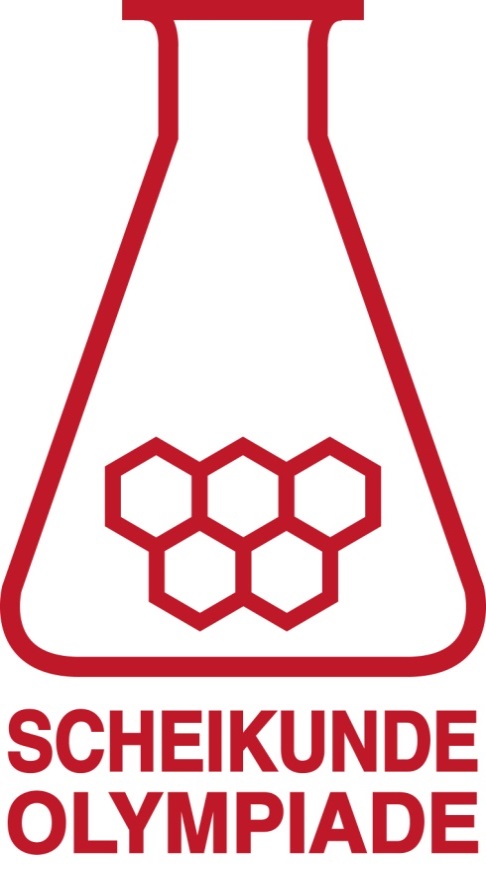 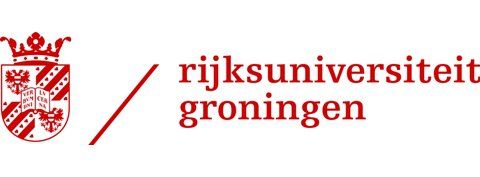 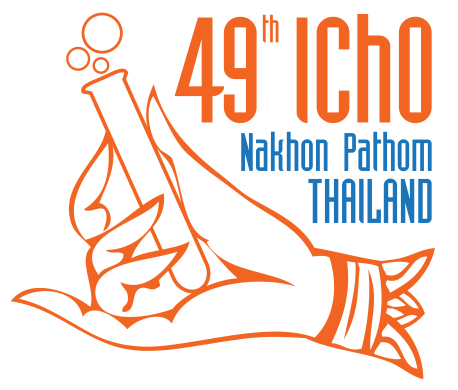 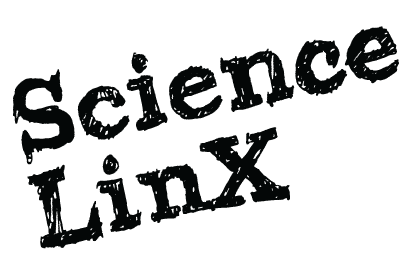 Deze theorietoets bestaat uit 6 opgaven met in totaal 34 deelvragen.Gebruik voor elke opgave een apart antwoordblad, voorzien van naam. Houd aan alle zijden 2 cm als marge aan.De maximumscore voor dit werk bedraagt 120 punten.De theorietoets duurt maximaal 4 klokuren.Benodigde hulpmiddelen: (grafisch) rekenapparaat en Binas 6e druk of ScienceData 1e druk.Bij elke opgave is het aantal punten vermeld dat juiste antwoorden op de vragen oplevert.De eerste elektrische auto	(15 punten)Maximumscore 2Een voorbeeld van een juist antwoord is:
Je kunt CuSO4 gebruiken en dat moet zijn opgelost in de halfcel met de koperplaat. juiste formule van een oplosbaar koper(II)zout	1de halfcel waarin dat zout moet zijn opgelost juist aangegeven	1Maximumscore 2Een voorbeeld van een juist antwoord is:
Je moet een zoutbrug gebruiken. Als je dat niet doet, reageert het Cu2+ rechtstreeks met Zn. notie dat Cu2+ rechtstreeks met Zn kan reageren	1conclusie	1Maximumscore 3Een voorbeeld van een juiste berekening is:Als het potentiaalverschil 0 V is geworden, is  of
 hieruit volgt .notie dat 	1dus 	1rest van de berekening	1Maximumscore 8Een voorbeeld van een juiste berekening is:
 
Dus als Vbron = 1,10 V, is  en hieruit volgt dat [Cu2+] = [Zn2+].
Stel dat x mol Cu2+ heeft gereageerd, dan is er ook x mol Zn2+ ontstaan. In het begin was er 0,100 (L) × 1,00 (mol L1) = 0,100 mol Cu2+ en geen Zn2+, dus is er aanwezig 
(0,100  x) mol Cu2+ en x mol Zn2+.
Het volume in beide halfcellen was 0,100 L, dus  en .
Gelijkstellen van beide concentraties levert x = 0,050 mol.
0,050 mol Cu2+ bindt 2 × 0,050 mol elektronen, dus de cel heeft 2 × 0,050 × 9,65·104 C lading geleverd en heeft daar  over gedaan.notie dat 	1aantonen dat [Cu2+] = [Zn2+]	1berekening van het oorspronkelijk aantal mol Cu2+: 0,100 (L) × 1,00 (mol L1)	1berekening van de [Cu2+] en de [Zn2+]: (bij stellen dat het aantal mol omgezet Cu2+ gelijk is aan x): het oorspronkelijk aantal mol Cu2+ verminderen met x en het verschil delen door 0,100 (L) respectievelijk x delen door 0,100 (L)	1berekening van het aantal mol omgezet Cu2+	1berekening van het aantal mol elektronen dat is getransporteerd: aantal mol omgezet Cu2+ vermenigvuldigen met 2	1berekening van de hoeveelheid lading die de cel heeft geleverd: het aantal mol elektronen dat is getransporteerd vermenigvuldigen met de constante van Faraday (9,65·104 C mol1)	1berekening van het aantal uur: de hoeveelheid lading die de cel heeft geleverd, delen door 0,050 (C s1) en door 3600 (s uur1)	1Xenon	(23 punten)Maximumscore 7Een voorbeeld van een juiste berekening is:
berekening van het aantal atomen in de eenheidscel: 	1berekening van de massa van een eenheidscel in u: het aantal atomen in de eenheidscel vermenigvuldigen met de atoommassa van xenon (131,3 u)	1berekening van de lengte van een vlakdiagonaal: de vanderwaalsstraal (217·1012 m) vermenigvuldigen met 4	1berekening van de ribbe van de eenheidscel: de lengte van een vlakdiagonaal delen door 	1berekening van de inhoud van de eenheidscel: de ribbe van de eenheidscel verheffen tot de derde macht	1berekening van de dichtheid van xenon in u m3: de massa van de eenheidscel in u delen door de inhoud van de eenheidscel in pm3	1berekening van de dichtheid van xenon in kg m3: de dichtheid van xenon in u m3 vermenigvuldigen met 1,66·1027 (kg u1)	1Maximumscore 3
Een juist antwoord kan er als volgt uitzien: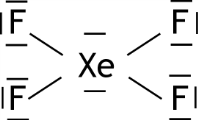 vier enkelvoudige bindingen tussen Xe en F	1twee niet-bindende elektronenparen op het Xe atoom	1drie niet-bindende elektronenparen op elk F atoom	1Maximumscore 3Een antwoord kan als volgt zijn geformuleerd:
De zes elektronenparen op het Xe atoom zijn oktaëdrisch georiënteerd. De niet-bindende elektronenparen stoten elkaar zoveel mogelijk af, zodat de vier F atomen in één vlak komen te liggen. oktaëdrische oriëntatie van de elektronenparen rond het Xe atoom	1de niet-bindende elektronenparen op het Xe atoom stoten elkaar zoveel mogelijk af	1conclusie	1Maximumscore 2Een voorbeeld van een juist antwoord is:
Om vier ongepaarde elektronen te krijgen, moeten twee elektronen uit twee 5p orbitalen worden aangeslagen naar twee 5d orbitalen: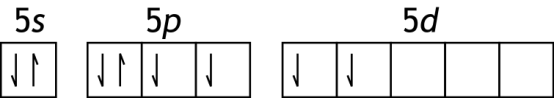 Er ontstaan dus zes gelijkwaardig hybride orbitalen uit één 5s orbitaal, drie 5p orbitalen en twee 5d orbitalen. Dus sp3d2 hybridisatie.twee elektronen uit twee 5p orbitalen moeten worden aangeslagen	1conclusie	1Maximumscore 1Een voorbeeld van een juist antwoord is:Neon is een element uit de tweede periode. Elementen uit de tweede periode hebben geen d orbitalen.Maximumscore 2Een voorbeeld van een juist antwoord is:
Het verschil tussen het energieniveau van een 3d orbitaal en een 3p orbitaal is veel groter dan het verschil tussen het energieniveau van een 5d orbitaal en een 5p orbitaal. De energie die nodig is om elektronen uit de 3p orbitaal aan te slaan naar de 3d orbitaal wordt niet teruggewonnen door de vorming van atoombindingen (en in het geval van de overgang van 5p naar 5d wel).het energieverschil tussen 3p en 3d is te groot	1door het vormen van atoombindingen wordt de energie die nodig is om elektronen aan te slaan niet teruggewonnen	1Maximumscore 3Een voorbeeld van een juiste berekening is:Stel het aantal mmol XeF4 is x en het aantal mmol XeF6 is y. Dan geldt:
x + y = 125 en
2x + 3y = 275
Oplossen van dit stelsel van twee vergelijkingen met twee onbekenden levert: x = 100 en y = 25.x + y = 125	12x + 3y = 275 	1rest van de berekening	1Maximumscore 2
Een voorbeeld van een juiste berekening is:
 (Pa)het totaal aantal mmol gasvormige stoffen in het reactievat is 125	1rest van de berekening 	1Acotiamide	(24 punten)Maximumscore 8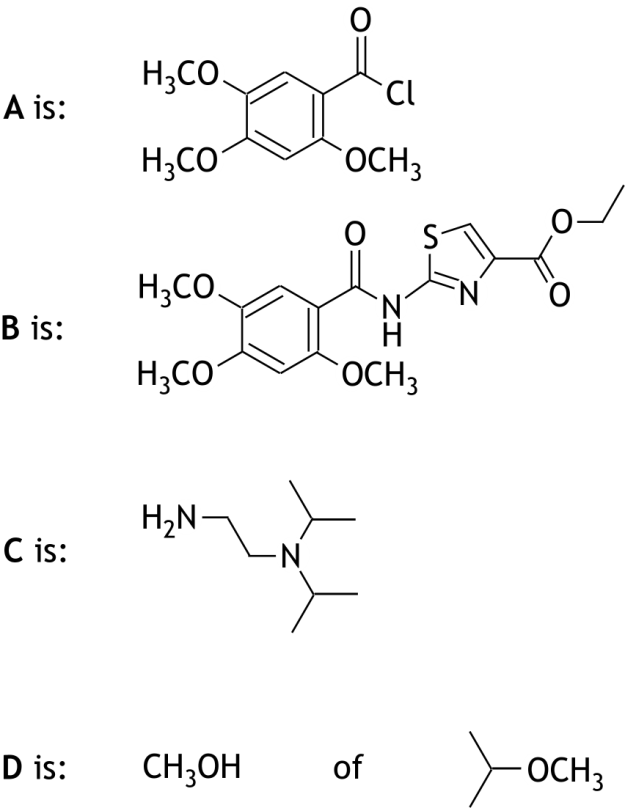 per juiste structuurformule	2Opmerking
Wanneer voor D de structuurformule CH3Cl is gegeven, dit goed rekenen.Maximumscore 2Een voorbeeld van een juist antwoord is:
Er zijn nog twee OCH3 groepen die zouden kunnen worden omgezet tot OH groepen. En dan zou je een aanzienlijk lager percentage verwachten, ongeveer 33%. er zijn nog twee OCH3 groepen die zouden kunnen worden omgezet tot OH groepen	1je verwacht dan een aanzienlijk lager percentage / een percentage van ongeveer 33%	1Maximumscore 1Een voorbeeld van een juist antwoord is:In een acotiamidemolecuul komen stikstofatomen voor, die met hun niet-bindend elektronenpaar een H+ ion kunnen binden.Maximumscore 6Een voorbeeld van een juiste berekening is:
Het massapercentage acotiamide is: 
Het onderzochte acotiamidemonster is dus zuiver genoeg.berekening van de molaire massa van acotiamideH+Cl: 487,01 (g mol1)	1berekening van het aantal mmol OH en H3O+: 5,00 (mL) vermenigvuldigen met 0,0100 (mmol mL1) respectievelijk 9,27 (mL) vermenigvuldigen met 103,000 (mmol mL1)	1berekening van het aantal mmol acotiamide in de 10,0 mL oplossing: het berekende aantal mmol H3O+ aftrekken van het berekende aantal mmol OH	1berekening van het aantal mg acotiamideH+Cl in de 10,0 mL oplossing: het aantal mmol acotiamide in de 10,0 mL oplossing vermenigvuldigen met de berekende molaire massa van acotiamideH+Cl	1berekening van het aantal mg monster in de 10,0 mL oplossing: 10,0 (mL) delen door 50,0 (mL) en vermenigvuldigen met 100 (mg)	1berekening van het massapercentage acotiamideH+Cl in het onderzochte monster: het aantal mg acotiamide H+Cl in de 10,0 mL oplossing delen door het aantal mg monster in de 10,0 mL oplossing en vermenigvuldigen met 100% en conclusie	1Maximumscore 4Een voorbeeld van een juist antwoord is:Het is de titratie van een sterke base met een sterk zuur. Dan zou zowel fenolftaleïen als methylrood kunnen worden gebruikt. 
Maar er moet worden vermeden dat acotiamide met H+ reageert. Dat gebeurt bij een lage pH, dus methylrood kan niet worden gebruikt.het betreft een titratie van een sterke base met een sterk zuur	1dus fenolftaleïen kan worden gebruikt 	1bij een lage pH reageert acotiamide met H+	1dus methylrood kan niet worden gebruikt	1Maximumscore 3om de 100 mg monster op te lossen, gebruikt men een maatkolf	1om de 10,0 mL oplossing van het monster af te meten, gebruikt men een pipet 	1om de 5,00 mL 0,0100 M natronloog toe te voegen, gebruikt men een pipet	1Natriumwaterstofcarbonaat	(20 punten)Maximumscore 2Een voorbeeld van een juist antwoord is:

Dus pH =  ‒ log 4,6.109 = 8,34.juiste berekening van de [H3O+] 	1juiste omrekening van de [H3O+] naar de pH	1Maximumscore 3Een voorbeeld van een juist antwoord is:
Als [HCO3] > 0,010 mol L1, is 
, dus en zodat Kw < 2% van  en te verwaarlozen is ten opzichte van .
Dus , of , dus .aantonen dat 1 te verwaarlozen is ten opzichte van 	1aantonen dat Kw te verwaarlozen is ten opzichte van 	1rest van de afleiding	1Maximumscore 2Een voorbeeld van een juist antwoord is:Betrekking 3 geldt, want zowel H2CO3 als CO32 is ontstaan uit HCO3, dus de som van het aantal mol CO3 bevattende deeltjes per liter moet gelijk zijn aan het oorspronkelijke aantal mol HCO3 per liter.
Betrekking 4 geldt, want de oplossing moet elektrisch neutraal zijn, dus is de som van het aantal mol positieve ladingen per liter gelijk aan de som van het aantal mol negatieve ladingen per liter.juiste uitleg waarom betrekking 3 geldt	1juiste uitleg waarom betrekking 4 geldt	1Maximumscore 5Een voorbeeld van een juiste afleiding is: [Na+] = c, dus [H2CO3] + [HCO3] + [CO32] + [H3O+] = [OH] + [HCO3] + 2 × [CO32], of[H2CO3] + [H3O+] = [OH] + [CO32]	(1)Uit Kw = [H3O+] × [OH] volgt 	(2)Uit  en  volgt 	(3)Uit  volgt 	(4)(2), (3) en (4) invullen in (1) levert:
 of, na links en rechts vermenigvuldigen met [H3O+]: .notie dat [Na+] = c	1uitleg dat 	1uitleg dat 	1uitleg dat 	1rest van de afleiding	1Maximumscore 8Een voorbeeld van een juist antwoord is:Na samenvoegen zijn de molariteiten van het magnesiumnitraat en het natriumwaterstofcarbonaat 0,010 mol L1.
Dus [Mg2+] = 0,010 mol L1.
Tevens geldt . In een 0,010 M oplossing van natriumwaterstofcarbonaat is [H3O+] = 4,6·109; verder mag worden aangenomen dat de afname van [HCO3] door het instellen van de evenwichten te verwaarlozen is, dus:  mol L1.
Het ionenproduct [Mg2+][CO32] = 0,010 × 1,0·104 = 1,0·106 en dit is kleiner dan 6,8·106, het oplosbaarheidsproduct van MgCO3. Er ontstaat dus geen neerslag van magnesiumcarbonaat. Als [H3O+] = 4,6·109, is  mol L1.
Het ionenproduct [Mg2+][OH]2 = 0,010 × (2,2·106)2 = 4,8·1014 en dit is kleiner dan 5,6·1012, het oplosbaarheidsproduct van Mg(OH)2. Er ontstaat dus geen neerslag van magnesiumhydroxide.de molariteiten van het magnesiumnitraat en het natriumwaterstofcarbonaat zijn gehalveerd	1notie dat [H3O+] = 4,6·109  	1berekening van de [CO32]	1berekening van het ionenproduct [Mg2+][CO32]	1conclusie ten aanzien van het ontstaan van een neerslag van magnesiumcarbonaat	1berekening van de [OH]	1berekening van ionenproduct [Mg2+][OH]2	1conclusie ten aanzien van het ontstaan van een neerslag van magnesiumhydroxide	1Meer of minder druk	(16 punten)Maximumscore 4(Bij benadering geldt:) rG0(1100) = rH0(298)  TrS0(298).rH0(298) = 2  ( 3,96·105)  2  ( 2,97·105) =  1,98·105 J mol1rS(298) = 2  257  2  248  205 =  187 J mol1K1Dus rG0(1100) =  1,98·105  1100  (187) =  8·103 J mol1Uit rG0(T) =  R T lnKp volgt .berekening rH0(298)	1berekening rS(298)	1berekening rG0(1100)	1berekening K	1Maximumscore 3In de reactor met een volume van 10,0 dm3 bevindt zich 5,1 mol gas. Dus de druk is: Pa of 47 bar.berekening van het totale aantal mol gas	1berekening van het volume:10,0 (dm3) vermenigvuldigen met 103 (m3 dm3)	1rest van de berekening	1Maximumscore 5Voor het partieeldrukkenquotiënt geldt: , met pR = 1,0 bar. bar;  bar en  bar, dus Q = 6,6·102.Het partieeldrukkenquotiënt is kleiner dan K. Er moet dus SO3 worden bijgevormd om evenwicht te verkrijgen. Daarbij neemt het totale aantal mol gas af, dus ook de druk., met pR = 1,0 bar	1berekening van de partieeldrukken van SO3, SO2 en O2	1berekening van Q	1vergelijking van Q met de gevonden waarde voor K	1conclusie	1Opmerking
Wanneer een onjuist antwoord op vraag 26 het consequente gevolg is van een onjuist antwoord op vraag 24 en/of vraag 25, dit antwoord op vraag 26 goed rekenen.Maximumscore 4rG0(T) = rH0(298)  TrS0(298) =   R T lnKp; nu moet K = 6,6·102 zijn, dus:
 1,98·105  T  (187) =  8,314  T  ln(6,6·102), dit levert T = 1,2·103 K.rG0(T) = rH0(298)  TrS0(298) =   R T lnKp	1nu moet K = 6,6·102 zijn	1rest van de berekening 	1juiste eenheid voor T vermeld	1Opmerking
Wanneer een onjuist antwoord op vraag 27 het consequente gevolg is van een onjuist antwoord op vraag 24 en/of vraag 26, dit antwoord op vraag 27 goed rekenen.Synthese en spectroscopie	(22 punten)Maximumscore 4Een juist antwoord kan als volgt zijn geformuleerd:De pieken bij 3333 cm1 en 2114 cm1 in het IR spectrum van (a) wijzen op de aanwezigheid van een drievoudige binding in het molecuul.
De piek bij 3 ppm in het 1H NMR spectrum van (a) wijst op de aanwezigheid van een H atoom aan één van de C atomen van de drievoudige binding.
De pieken tussen 7,25 en 7,50 ppm in het 1H NMR spectrum wijzen op de aanwezigheid van een fenylgroep in het molecuul.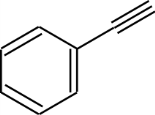 Dus (a) is:uitleg dat het molecuul een drievoudige binding heeft	1uitleg dat aan één van de C atomen van de drievoudige binding een H is gebonden	1uitleg dat in het molecuul een fenylgroep moet voorkomen	1conclusie	1Maximumscore 3Een voorbeeld van een juist antwoord is:
De signalen bij 5,75 ppm en 5,25 ppm wijzen op de aanwezigheid van een dubbele binding in het molecuul. Dat is in overeenstemming met het feit dat stof (a) met waterstof heeft gereageerd.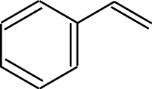 Dus (b) is: uitleg aan de hand van het 1H NMR spectrum dat het molecuul een dubbele binding heeft	1verwerking van de reactie van stof (a) met waterstof	1conclusie	1Maximumscore 2Een juist antwoord kan er als volgt uitzien: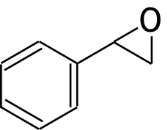 Maximumscore 2Een voorbeeld van een juist antwoord is:
Een molecuul van stof I bevat één asymmetrisch koolstofatoom, dus kunnen twee stereo-isomeren ontstaan. een molecuul van stof I bevat één asymmetrisch koolstofatoom	1conclusie	1Maximumscore 2Een voorbeeld van een juist antwoord is:
Van de stoffen (a) en (b) bestaan geen stereo-isomeren. Een molecuul van stof (c) bevat een asymmetrisch koolstofatoom. Dus in de reactie van (b) naar (c) ontstaan voor het eerst stereo-isomeren. van de stoffen (a) en (b) bestaan geen stereo-isomeren	1een molecuul van stof (c) bevat een asymmetrisch koolstofatoom en conclusie	1Maximumscore 7Een juist antwoord kan er als volgt uitzien:
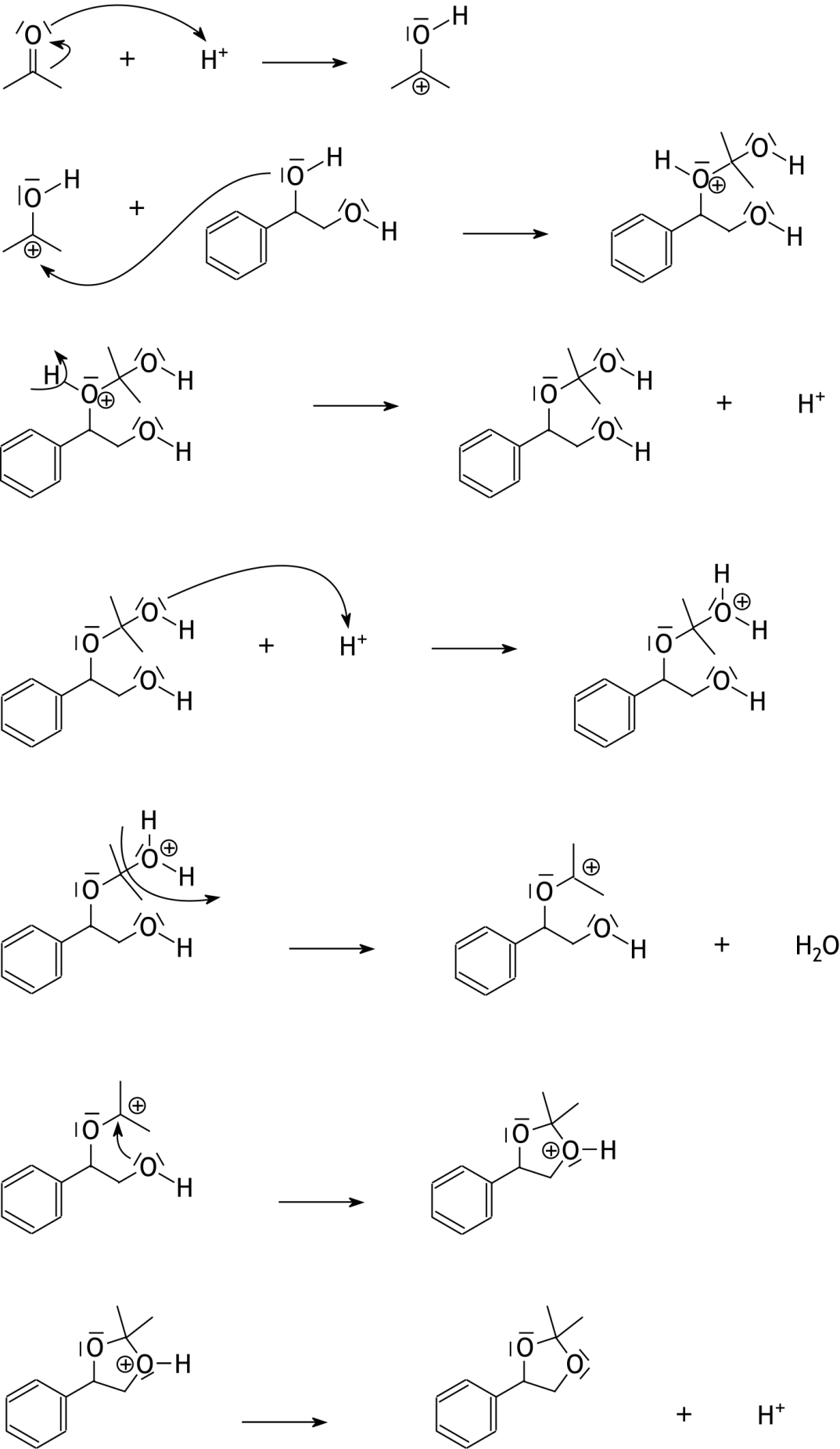 uitgaande van bovenstaand reactiemechanisme: voor elke juiste stap in het mechanisme	1Maximumscore 2Een voorbeeld van een juist antwoord is:Waterstof is een reductor, dus stof (a) wordt gereduceerd.
Peroxyazijnzuur is een oxidator, dus stof (b) wordt geoxideerd. stof (a) wordt gereduceerd	1stof (b) wordt geoxideerd	1